2η ΑΣΚΗΣΗ ΑΥΤΟΑΞΙΟΛΟΓΗΣΗΣ ΣΤΗΝ ΔΟΜΗ ΕΠΑΝΑΛΗΨΗΣ-ΜΕΤΑΒΛΗΤΕΣΕΠΩΝΥΜΟ ……………………………………….. ΟΝΟΜΑ…………………….ΘΕΜΑ : .  Να γίνει   κατάλληλη χρήση της δομής επανάληψης ώστε να δημιουργηθεί το παρακάτω   σχήμα.(ο αριθμός των γραμμών και το μήκος τους καθορίζονται από τον χρήστη κατά την κλήση της διαδικασίας.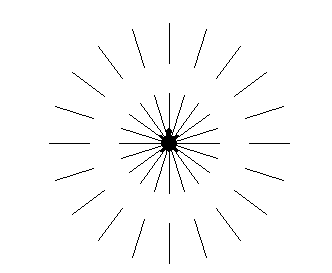 